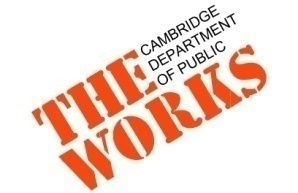 Cottage and Lopez Drainage Improvements ProjectProject Update: Survey and Layout on Cottage StreetDear Neighbor,During construction it is necessary to perform survey and layout for the structures and pipe to be installed (using white spray paint). In order to successfully conduct this work safely and accurately, cars will need to be moved off the street and thru traffic will be detoured. The work is scheduled to be done between Monday, August 12th and Friday August 16th.  What to Expect During Construction: Work hours will be 7 AM to 4 PM, Monday-Friday.“No Parking” signs will be posted; please be sure to check dates/times.  Vehicle access in and out of properties will be maintained but may be restricted for short periods. If you need access and your driveway is blocked, please speak to a crew member on site and they will make accommodations for you.Emergency vehicles and City service vehicles will have access at all times.  Information & Assistance:
Questions regarding this project?  Contact Kate Riley, Community Relations Manager, at 617.349.4870/ kriley@cambridgema.gov or Jennifer Letourneau / jletourneau@cambridgema.gov.  If you have any special need or disability, please contact us to arrange for special accommodations that may be necessary. For more info about specific projects visit: www.cambridgema.gov/theworks/cityprojects. Regards,
Jennifer LetourneauProject Manager - Department of Public Works617-349-4680 / jletourneau@cambridgema.gov

